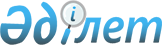 О внесении изменений и дополнений в решение областного маслихата (XXIX сессия, IV созыв) от 13 декабря 2010 года N 324/29 "Об областном бюджете на 2011 - 2013 годы"
					
			Утративший силу
			
			
		
					Решение маслихата Павлодарской области от 16 марта 2011 года N 355/33. Зарегистрировано Департаментом юстиции Павлодарской области 28 марта 2011 года N 3185. Утратило силу в связи с истечением срока действия (письмо руководителя аппарата маслихата Павлодарской области от 03 сентября 2014 года N 1-11/560)      Сноска. Утратило силу в связи с истечением срока действия (письмо руководителя аппарата маслихата Павлодарской области от 03.09.2014 N 1-11/560).

      В соответствии с подпунктом 1) пункта 1 статьи 6 Закона Республики Казахстан "О местном государственном управлении и самоуправлении в Республике Казахстан" от 23 января 2001 года, пунктом 2 статьи 106 Бюджетного кодекса Республики Казахстан от 4 декабря 2008 года, постановлением Правительства Республики Казахстан от 2 марта 2011 года N 214 "О внесении изменений и дополнений в постановление Правительства Республики Казахстан от 13 декабря 2010 года N 1350" областной маслихат РЕШИЛ:



      1. Внести в решение областного маслихата (XXIX сессия, IV созыв) от 13 декабря 2010 года N 324/29 "Об областном бюджете на 2011 - 2013 годы" (зарегистрированное в Реестре государственной регистрации нормативных правовых актов за N 3177, опубликованное в газете "Сарыарка самалы" от 25 декабря 2010 года N 147, от 28 декабря 2010 года N 148, в газете "Звезда Прииртышья" от 30 декабря 2010 года N 149, от 6 января 2011 года N 1, от 11 января 2011 года N 2, от 13 января 2011 года N 3, от 20 января 2011 года N 6, от 22 января 2011 года N 7) следующие изменения и дополнения:



      в пункте 1 решения:

      в подпункте 1):

      цифры "66769909" заменить цифрами "71848723";

      цифры "49803347" заменить цифрами "54882161";

      в подпункте 2) цифры "67449625" заменить цифрами "73137376";

      в подпункте 3):

      цифры "427379" заменить цифрами "3703779";

      цифры "1031367" заменить цифрами "4307767";

      в подпункте 4):

      в абзаце первом цифры "114550" заменить цифрами "129670";

      в абзаце втором цифры "114550" заменить цифрами "129670";

      в подпункте 5) цифры "-1221645" заменить цифрами "-5122102";

      в подпункте 6) цифры "1221645" заменить цифрами "5122102";



      в пункте 8 решения:

      цифры "118000" заменить цифрами "125000";

      цифры "450000" заменить цифрами "463260";

      цифры "22000" заменить цифрами "46500";

      цифры "100000" заменить цифрами "418836";



      в пункте 8-1 решения:

      цифры "58275" заменить цифрами "25731";

      цифры "483607" заменить цифрами "501134";

      цифры "475205" заменить цифрами "492732";



      в пункте 8-2 решения:

      цифры "196476" заменить цифрами "224584";

      дополнить абзацем следующего содержания:

      "219930 тысяч тенге – на увеличение размера доплаты за квалификационную категорию учителям школ и воспитателям дошкольных организаций образования.";



      в пункте 8-4 решения:

      цифры "2523653" заменить цифрами "2754766";

      цифры "625000" заменить цифрами "1000000";

      цифры "1714709" заменить цифрами "2167815";

      цифры "980021" заменить цифрами "1433127";



      решение дополнить пунктом 8-6 следующего содержания:

      "8-6. Учесть, что в областном бюджете на 2011 год на реализацию мероприятий в рамках Программы занятости 2020 бюджетам районов и городов областного значения предусмотрены:

      целевые текущие трансферты на частичное субсидирование заработной платы и создание центров занятости – 233128 тысяч тенге;

      целевые трансферты на развитие инженерно-коммуникационной инфраструктуры в рамках Программы занятости 2020 – 2160400 тысяч тенге;

      кредитование на строительство и (или) приобретение жилья по Программе занятости 2020 – 2906400 тысяч тенге.";



      приложение 1 к указанному решению изложить в новой редакции согласно приложению к настоящему решению.



      2. Контроль за выполнением настоящего решения возложить на постоянную комиссию областного маслихата по экономике и бюджету.



      3. Настоящее решение вводится в действие с 1 января 2011 года.      Председатель сессии                        К. Альтаев      Секретарь областного маслихата             Р. Гафуров

Приложение              

к решению Павлодарского областного маслихата

(XXXIII (внеочередная) сессия, IV созыв)  

от 16 марта 2011 года N 355/33        Областной бюджет на 2011 год

(с изменениями и дополнениями)
					© 2012. РГП на ПХВ «Институт законодательства и правовой информации Республики Казахстан» Министерства юстиции Республики Казахстан
				КатегорияКатегорияКатегорияКатегорияСумма (тыс. тенге)Класс                 НаименованиеКласс                 НаименованиеКласс                 НаименованиеСумма (тыс. тенге)ПодклассПодклассСумма (тыс. тенге)12345I. ДОХОДЫ71 848 7231Налоговые поступления16 716 79501Подоходный налог5 274 0842Индивидуальный подоходный налог5 274 08403Социальный налог5 223 1681Социальный налог5 223 16805Внутренние налоги на товары, работы и услуги6 219 5433Поступления за использование природных и других ресурсов6 219 5432Неналоговые поступления249 76701Доходы от государственной собственности74 2331Поступления части чистого дохода государственных предприятий3 3974Доходы на доли участия в юридических лицах, находящиеся в государственной собственности3485Доходы от аренды имущества, находящегося в государственной собственности32 3717Вознаграждения по кредитам, выданным из государственного бюджета38 11704Штрафы, пени, санкции, взыскания, налагаемые государственными учреждениями, финансируемыми из государственного бюджета, а также содержащимися и финансируемыми из бюджета (сметы расходов) Национального Банка Республики Казахстан9181Штрафы, пени, санкции, взыскания, налагаемые государственными учреждениями, финансируемыми из государственного бюджета, а также содержащимися и финансируемыми из бюджета (сметы расходов) Национального Банка Республики Казахстан, за исключением поступлений от организаций нефтяного сектора91806Прочие неналоговые поступления174 6161Прочие неналоговые поступления174 6164Поступления трансфертов54 882 16101Трансферты из нижестоящих органов государственного управления7 106 3122Трансферты из районных (городских) бюджетов7 106 31202Трансферты из вышестоящих органов государственного управления47 775 8491Трансферты из республиканского бюджета47 775 849Функциональная группаФункциональная группаФункциональная группаФункциональная группаФункциональная группаСумма (тыс. тенге)Функциональная подгруппа         НаименованиеФункциональная подгруппа         НаименованиеФункциональная подгруппа         НаименованиеФункциональная подгруппа         НаименованиеСумма (тыс. тенге)Администратор бюджетных программАдминистратор бюджетных программАдминистратор бюджетных программСумма (тыс. тенге)ПрограммаПрограммаСумма (тыс. тенге)123456II. ЗАТРАТЫ73 137 3761Государственные услуги общего характера2 414 905011Представительные, исполнительные и другие органы, выполняющие общие функции государственного управления2 184 244011110Аппарат маслихата области59 861011110001Услуги по обеспечению деятельности маслихата области58 661011110003Капитальные расходы государственных органов1 200011120Аппарат акима области2 124 383011120001Услуги по обеспечению деятельности акима области1 598 461011120003Организация деятельности центров обслуживания населения по предоставлению государственных услуг физическим и юридическим лицам по принципу "одного окна"521 422004Капитальные расходы государственных органов4 500012Финансовая деятельность104 051012257Управление финансов области104 051012257001Услуги по реализации государственной политики в области исполнения местного бюджета и управления коммунальной собственностью87 829012257009Организация приватизации коммунальной собственности12 222013Капитальные расходы государственных органов4 000015Планирование и статистическая деятельность126 610015258Управление экономики и бюджетного планирования области126 610015258001Услуги по реализации государственной политики в области формирования и развития экономической политики, системы государственного планирования и управления области120 610005Капитальные расходы государственных органов6 0002Оборона72 735021Военные нужды25 090021250Управление по мобилизационной подготовке, гражданской обороне, организации предупреждения и ликвидации аварий и стихийных бедствий области25 090021250003Мероприятия в рамках исполнения всеобщей воинской обязанности17 505021250007Подготовка территориальной обороны и территориальная оборона областного масштаба7 585022Организация работы по чрезвычайным ситуациям47 645022250Управление по мобилизационной подготовке, гражданской обороне, организации предупреждения и ликвидации аварий и стихийных бедствий области47 645022250001Услуги по реализации государственной политики на местном уровне в области мобилизационной подготовки, гражданской обороны, организации предупреждения и ликвидации аварий и стихийных бедствий35 903022250005Мобилизационная подготовка и мобилизация областного масштаба9 242006Предупреждение и ликвидация чрезвычайных ситуаций областного масштаба2 5003Общественный порядок, безопасность, правовая, судебная, уголовно-исполнительная деятельность3 641 065031Правоохранительная деятельность3 641 065031252Исполнительный орган внутренних дел, финансируемый из областного бюджета3 641 065031252001Услуги по реализации государственной политики в области обеспечения охраны общественного порядка и безопасности на территории области3 217 222031252003Поощрение граждан, участвующих в охране общественного порядка2 041031252006Капитальные расходы государственных органов303 000031252013Услуги по размещению лиц, не имеющих определенного места жительства и документов37 788031252014Организация содержания лиц, арестованных в административном порядке36 921016Проведение операции "Мак"2 724018Обеспечение охраны общественного порядка во время проведения мероприятий международного значения за счет целевых трансфертов из республиканского бюджета29 535019Содержание, материально-техническое оснащение дополнительной штатной численности миграционной полиции, документирование оралманов8 174020Содержание и материально-техническое оснащение Центра временного размещения оралманов и Центра адаптации и интеграции оралманов3 6604Образование13 275 8791Дошкольное воспитание и обучение961 004261Управление образования области961 004027Целевые текущие трансферты бюджетам районов (городов областного значения) на реализацию государственного образовательного заказа в дошкольных организациях образования741 074045Целевые текущие трансферты из республиканского бюджета бюджетам районов (городов областного значения) на увеличение размера доплаты за квалификационную категорию учителям школ и воспитателям дошкольных организаций образования219 930042Начальное, основное среднее и общее среднее образование3 902 292042260Управление туризма, физической культуры и спорта области1 322 215042260006Дополнительное образование для детей и юношества по спорту1 061 982042260007Общеобразовательное обучение одаренных в спорте детей в специализированных организациях образования260 233042261Управление образования области2 580 077042261003Общеобразовательное обучение по специальным образовательным учебным программам862 435042261006Общеобразовательное обучение одаренных детей в специализированных организациях образования1 453 554048Целевые текущие трансферты бюджетам районов (городов областного значения) на оснащение учебным оборудованием кабинетов физики, химии, биологии в государственных учреждениях основного среднего и общего среднего образования131 104058Целевые текущие трансферты бюджетам районов (городов областного значения) на создание лингафонных и мультимедийных кабинетов в государственных учреждениях начального, основного среднего и общего среднего образования132 984044Техническое и профессиональное, послесреднее образование3 360 494044253Управление здравоохранения области202 537044253043Подготовка специалистов в организациях технического и профессионального, послесреднего образования202 537044261Управление образования области3 157 957044261024Подготовка специалистов в организациях технического и профессионального образования2 954 664044261025Подготовка специалистов в организациях послесреднего образования107 659034Обновление и переоборудование учебно-производственных мастерских, лабораторий учебных заведений технического и профессионального образования70 080047Установление доплаты за организацию производственного обучения мастерам производственного обучения организаций технического и профессионального образования25 554045Переподготовка и повышение квалификации специалистов1 022 887045252Исполнительный орган внутренних дел, финансируемый из областного бюджета36 698045252007Повышение квалификации и переподготовка кадров36 698045253Управление здравоохранения области6 455045253003Повышение квалификации и переподготовка кадров6 455045261Управление образования области979 734045261010Повышение квалификации и переподготовка кадров115 693035Приобретение учебного оборудования для повышения квалификации педагогических кадров28 000052Повышение квалификации, подготовка и переподготовка кадров в рамках реализации Программы занятости 2020836 041049Прочие услуги в области образования4 029 202049261Управление образования области1 267 716049261001Услуги по реализации государственной политики на местном уровне в области образования60 825049261004Информатизация системы образования в областных государственных учреждениях образования27 800049261005Приобретение и доставка учебников, учебно-методических комплексов для областных государственных учреждений образования41 814049261007Проведение школьных олимпиад, внешкольных мероприятий и конкурсов областного масштаба330 897049261011Обследование психического здоровья детей и подростков и оказание психолого-медико-педагогической консультативной помощи населению116 885033Целевые текущие трансферты из республиканского бюджета бюджетам районов (городов областного значения) на ежемесячные выплаты денежных средств опекунам (попечителям) на содержание ребенка сироты (детей-сирот), и ребенка (детей), оставшегося без попечения родителей191 570042Целевые текущие трансферты из республиканского бюджета бюджетам районов (городов областного значения) на обеспечение оборудованием, программным обеспечением детей-инвалидов, обучающихся на дому95 425113Целевые текущие трансферты из местных бюджетов402 500049271Управление строительства области2 761 486007Целевые трансферты на развитие из республиканского бюджета бюджетам районов (городов областного значения) на строительство и реконструкцию объектов образования2 754 766049271037Строительство и реконструкция объектов образования6 7205Здравоохранение15 479 0531Больницы широкого профиля18 084253Управление здравоохранения области18 084004Оказание стационарной медицинской помощи по направлению специалистов первичной медико-санитарной помощи и организаций здравоохранения, за исключением медицинских услуг, закупаемых центральным уполномоченным органом в области здравоохранения18 084052Охрана здоровья населения425 184052253Управление здравоохранения области425 184052253005Производство крови, ее компонентов и препаратов для местных организаций здравоохранения200 189052253006Услуги по охране материнства и детства128 035052253007Пропаганда здорового образа жизни96 073052253017Приобретение тест-систем для проведения дозорного эпидемиологического надзора887053Специализированная медицинская помощь4 892 548053253Управление здравоохранения области4 892 548053253009Оказание медицинской помощи лицам, страдающим туберкулезом, инфекционными заболеваниями, психическими расстройствами и расстройствами поведения, в том числе связанные с употреблением психоактивных веществ4 038 556019Обеспечение больных туберкулезом противотуберкулезными препаратами63 847053253020Обеспечение больных диабетом противодиабетическими препаратами261 871053253022Обеспечение больных с хронической почечной недостаточностью, миастенией, а также больных после трансплантации почек лекарственными средствами15 852026Обеспечение факторами свертывания крови при лечении взрослых, больных гемофилией248 683053253027Централизованный закуп вакцин и других медицинских иммунобиологических препаратов для проведения иммунопрофилактики населения251 060036Обеспечение тромболитическими препаратами больных с острым инфарктом миокарда12 679054Поликлиники6 511 960054253Управление здравоохранения области6 511 960054253010Оказание амбулаторно-поликлинической помощи населению за исключением медицинской помощи, оказываемой из средств республиканского бюджета5 887 432054253014Обеспечение лекарственными средствами и специализированными продуктами детского и лечебного питания отдельных категорий населения на амбулаторном уровне624 528055Другие виды медицинской помощи901 750055253Управление здравоохранения области901 750055253011Оказание скорой медицинской помощи и санитарная авиация861 449055253029Областные базы спецмедснабжения40 301059Прочие услуги в области здравоохранения2 729 527059253Управление здравоохранения области1 661 555059253001Услуги по реализации государственной политики на местном уровне в области здравоохранения91 344059253008Реализация мероприятий по профилактике и борьбе со СПИД в Республике Казахстан52 358059253013Проведение патологоанатомического вскрытия73 762059253016Обеспечение граждан бесплатным или льготным проездом за пределы населенного пункта на лечение6 500059253018Информационно-аналитические услуги в области здравоохранения16 000059253033Капитальные расходы медицинских организаций здравоохранения1 421 591059271Управление строительства области1 067 972059271038Строительство и реконструкция объектов здравоохранения1 067 9726Социальная помощь и социальное обеспечение2 481 434061Социальное обеспечение1 910 413061256Управление координации занятости и социальных программ области1 001 469061256002Предоставление специальных социальных услуг для престарелых и инвалидов в медико-социальных учреждениях (организациях) общего типа324 071061256012Предоставление специальных социальных услуг для детей-инвалидов в государственных медико-социальных учреждениях (организациях) для детей с нарушениями функций опорно-двигательного аппарата94 592061256013Предоставление специальных социальных услуг для инвалидов с психоневрологическими заболеваниями в психоневрологических медико-социальных учреждениях (организациях)392 705061256014Предоставление специальных социальных услуг для престарелых, инвалидов, в том числе детей-инвалидов в реабилитационных центрах103 006061256015Предоставление специальных социальных услуг для детей-инвалидов с психоневрологическими патологиями в детских психоневрологических медико-социальных учреждениях (организациях)87 095061261Управление образования области741 125061261015Социальное обеспечение сирот, детей, оставшихся без попечения родителей714 883061261037Социальная реабилитация26 242061271Управление строительства области167 819061271039Строительство и реконструкция объектов социального обеспечения167 819062Социальная помощь112 706062256Управление координации занятости и социальных программ области112 706062256003Социальная поддержка инвалидов112 706069Прочие услуги в области социальной помощи и социального обеспечения458 315069256Управление координации занятости и социальных программ области442 119069256001Услуги по реализации государственной политики на местном уровне в области обеспечения занятости и реализации социальных программ для населения63 133007Капитальные расходы государственных органов1 747069256011Оплата услуг по зачислению, выплате и доставке пособий и других социальных выплат92017Целевые текущие трансферты бюджетам районов (городов областного значения) на введение стандартов специальных социальных услуг28 000018Размещение государственного социального заказа в неправительственном секторе за счет целевых трансферов из республиканского бюджета116 019037Целевые текущие трансферты из республиканского бюджета бюджетам районов (городов областного значения) на реализацию мероприятий Программы занятости 2020233 128265Управление предпринимательства и промышленности области16 196018Обучение предпринимательству участников Программы занятости 202016 1967Жилищно-коммунальное хозяйство6 581 3301Жилищное хозяйство3 746 400271Управление строительства области3 746 400014Целевые трансферты на развитие из республиканского бюджета бюджетам районов (городов областного значения) на строительство и (или) приобретение жилья государственного коммунального жилищного фонда586 000027Целевые трансферты на развитие из республиканского бюджета бюджетам районов (городов областного значения) на развитие, обустройство и (или) приобретение инженерно-коммуникационной инфраструктуры1 000 000056Целевые трансферты на развитие из республиканского бюджета бюджетам районов (городов областного значения) на развитие инженерно-коммуникационной инфраструктуры в рамках Программы занятости 20202 160 400072Коммунальное хозяйство2 834 930271Управление строительства области40 000030Развитие объектов коммунального хозяйства40 000072279Управление энергетики и коммунального хозяйства области2 794 930072279001Услуги по реализации государственной политики на местном уровне в области энергетики и коммунального хозяйства29 900010Целевые трансферты на развитие из республиканского бюджета бюджетам районов (городов областного значения) на развитие системы водоснабжения1 433 127012Целевые трансферты на развитие из областного бюджета бюджетам районов (городов областного значения) на развитие системы водоснабжения492 732014Целевые трансферты на развитие бюджетам районов (городов областного значения) на развитие коммунального хозяйства258 835113Целевые текущие трансферты из местных бюджетов580 3368Культура, спорт, туризм и информационное пространство2 779 792081Деятельность в области культуры979 745081262Управление культуры области979 745081262001Услуги по реализации государственной политики на местном уровне в области культуры37 347081262003Поддержка культурно-досуговой работы439 555081262005Обеспечение сохранности историко-культурного наследия и доступа к ним176 471081262007Поддержка театрального и музыкального искусства201 372113Целевые текущие трансферты из местных бюджетов125 000082Спорт1 102 254082260Управление туризма, физической культуры и спорта области1 102 254082260001Услуги по реализации государственной политики на местном уровне в сфере туризма, физической культуры и спорта37 898082260003Проведение спортивных соревнований на областном уровне45 990082260004Подготовка и участие членов областных сборных команд по различным видам спорта на республиканских и международных спортивных соревнованиях1 018 366083Информационное пространство567 160083259Управление архивов и документации области125 885083259001Услуги по реализации государственной политики на местном уровне по управлению архивным делом18 505083259002Обеспечение сохранности архивного фонда107 380083262Управление культуры области81 736083262008Обеспечение функционирования областных библиотек81 736083263Управление внутренней политики области315 543083263007Услуги по проведению государственной информационной политики315 543083264Управление по развитию языков области43 996083264001Услуги по реализации государственной политики на местном уровне в области развития языков25 733083264002Развитие государственного языка и других языков народа Казахстана18 263084Туризм12 420084260Управление туризма, физической культуры и спорта области12 420084260013Регулирование туристской деятельности12 420089Прочие услуги по организации культуры, спорта, туризма и информационного пространства118 213089263Управление внутренней политики области118 213089263001Услуги по реализации государственной, внутренней политики на местном уровне51 564089263003Реализация региональных программ в сфере молодежной политики66 64909Топливно-энергетический комплекс и недропользование610 6009Прочие услуги в области топливно-энергетического комплекса и недропользования610 600279Управление энергетики и коммунального хозяйства области610 600011Целевые трансферты на развитие бюджетам районов (городов областного значения) на развитие теплоэнергетической системы610 60010Сельское, водное, лесное, рыбное хозяйство, особо охраняемые природные территории, охрана окружающей среды и животного мира, земельные отношения5 557 904101Сельское хозяйство2 052 264101255Управление сельского хозяйства области2 006 644101255001Услуги по реализации государственной политики на местном уровне в сфере сельского хозяйства60 777002Поддержка семеноводства67 337010Государственная поддержка племенного животноводства285 337101255011Государственная поддержка повышения урожайности и качества производимых сельскохозяйственных культур170 550101255014Субсидирование стоимости услуг по доставке воды сельскохозяйственным товаропроизводителям118 276018Обезвреживание пестицидов (ядохимикатов)20 000101255020Удешевление стоимости горюче-смазочных материалов и других товарно-материальных ценностей, необходимых для проведения весенне-полевых и уборочных работ1 174 919031Централизованный закуп изделий и атрибутов ветеринарного назначения для проведения идентификации сельскохозяйственных животных, ветеринарного паспорта на животное и их транспортировка (доставка) местным исполнительным органам районов (городов областного значения)109 448258Управление экономики и бюджетного планирования области45 620099Целевые текущие трансферты бюджетам районов (городов областного значения) для реализации мер социальной поддержки специалистов социальной сферы сельских населенных пунктов45 6202Водное хозяйство857 859255Управление сельского хозяйства области114 769009Субсидирование стоимости услуг по подаче питьевой воды из особо важных групповых и локальных систем водоснабжения, являющихся безальтернативными источниками питьевого водоснабжения114 769271Управление строительства области743 090029Целевые трансферты на развитие бюджетам районов (городов областного значения) на развитие объектов водного хозяйства743 090103Лесное хозяйство190 666103254Управление природных ресурсов и регулирования природопользования области190 666103254005Охрана,защита,воспроизводство лесов и лесоразведение190 6664Рыбное хозяйство17 026255Управление сельского хозяйства области17 026034Cубсидирование повышения продуктивности и качества товарного рыбоводства17 026105Охрана окружающей среды1 239 935105254Управление природных ресурсов и регулирования природопользования области605 658105254001Услуги по реализации государственной политики в сфере охраны окружающей среды на местном уровне61 658105254008Мероприятия по охране окружающей среды540 000013Капитальные расходы государственных органов4 000271Управление строительства области634 277022Развитие объектов охраны окружающей среды634 277106Земельные отношения31 956106251Управление земельных отношений области31 956106251001Услуги по реализации государственной политики в области регулирования земельных отношений на территории области31 821010Капитальные расходы государственных органов1359Прочие услуги в области сельского, водного, лесного, рыбного хозяйства, охраны окружающей среды и земельных отношений1 168 198255Управление сельского хозяйства области1 168 198013Субсидирование повышения продуктивности и качества продукции животноводства939 976026Целевые текущие трансферты бюджетам районов (городов областного значения) на проведение противоэпизоотических мероприятий224 584028Услуги по транспортировке ветеринарных препаратов до пункта временного хранения3 63811Промышленность, архитектурная, градостроительная и строительная деятельность103 657112Архитектурная, градостроительная и строительная деятельность103 657112267Управление государственного архитектурно-строительного контроля области35 580112267001Услуги по реализации государственной политики на местном уровне в сфере государственного архитектурно-строительного контроля35 417003Капитальные расходы государственных органов163112271Управление строительства области35 365112271001Услуги по реализации государственной политики на местном уровне в области строительства35 365112272Управление архитектуры и градостроительства области32 712112272001Услуги по реализации государственной политики в области архитектуры и градостроительства на местном уровне32 71212Транспорт и коммуникации2 379 587121Автомобильный транспорт1 878 535121268Управление пассажирского транспорта и автомобильных дорог области1 878 535121268003Обеспечение функционирования автомобильных дорог876 275007Целевые трансферты на развитие бюджетам районов (городов областного значения) на развитие транспортной инфраструктуры539 000121268008Целевые текущие трансферты бюджетам районов (городов областного значения) на капитальный и средний ремонт автомобильных дорог районного значения (улиц города)463 260129Прочие услуги в сфере транспорта и коммуникаций501 052129268Управление пассажирского транспорта и автомобильных дорог области501 052129268001Услуги по реализации государственной политики на местном уровне в области транспорта и коммуникаций38 182129268002Развитие транспортной инфраструктуры393 320129268005Субсидирование пассажирских перевозок по социально значимым межрайонным (междугородним) собщениям69 55013Прочие2 529 703131Регулирование экономической деятельности62 915131265Управление предпринимательства и промышленности области62 915131265001Услуги по реализации государственной политики на местном уровне в области развития предпринимательства и промышленности62 915139Прочие2 466 788256Управление координации занятости и социальных программ области59 280009Целевые текущие трансферты из республиканского бюджета бюджетам районов (городов областного значения) на поддержку частного предпринимательства в рамках программы "Дорожная карта бизнеса - 2020"59 280139257Управление финансов области329 000139257012Резерв местного исполнительного органа области329 000139258Управление экономики и бюджетного планирования области16 906139258003Разработка или корректировка технико-экономического обоснования местных бюджетных инвестиционных проектов и концессионных проектов и проведение его экспертизы, консультативное сопровождение концессионных проектов16 906139265Управление предпринимательства и промышленности области1 330 942004Поддержка частного предпринимательства в рамках программы "Дорожная карта бизнеса - 2020"7 050139265007Реализация Стратегии индустриально-инновационного развития12 130014Субсидирование процентной ставки по кредитам в рамках программы "Дорожная карта бизнеса - 2020"1 059 993015Частичное гарантирование кредитов малому и среднему бизнесу в рамках программы "Дорожная карта бизнеса - 2020"215 955016Сервисная поддержка ведения бизнеса в рамках программы "Дорожная карта бизнеса - 2020"35 814271Управление строительства области730 660051Развитие индустриальной инфраструктуры в рамках программы "Дорожная карта бизнеса - 2020"730 66014Обслуживание долга518141Обслуживание долга518141257Управление финансов области518141257016Обслуживание долга местных исполнительных органов по выплате вознаграждений и иных платежей по займам из республиканского бюджета51815Трансферты15 229 214151Трансферты15 229 214151257Управление финансов области15 229 214151257007Субвенции14 437 336011Возврат неиспользованных (недоиспользованных) целевых трансфертов788 877024Целевые текущие трансферты в вышестоящие бюджеты в связи с передачей функций государственных органов из нижестоящего уровня государственного управления в вышестоящий3 001III. ЧИСТОЕ БЮДЖЕТНОЕ КРЕДИТОВАНИЕ3 703 779Бюджетные кредиты4 307 76707Жилищно-коммунальное хозяйство3 762 4001Жилищное хозяйство3 762 400271Управление строительства области3 762 400009Кредитование бюджетов районов (городов областного значения) на строительство и (или) приобретение жилья3 762 40010Сельское, водное, лесное, рыбное хозяйство, особо охраняемые природные территории, охрана окружающей среды и животного мира, земельные отношения175 3671Сельское хозяйство175 367258Управление экономики и бюджетного планирования области175 367007Бюджетные кредиты местным исполнительным органам для реализации мер социальной поддержки специалистов социальной сферы сельских населенных пунктов175 36713Прочие370 0009Прочие370 000265Управление предпринимательства и промышленности области370 000009Предоставление бюджетных кредитов для содействия развитию предпринимательства на селе в рамках Программы занятости 2020370 0005Погашение бюджетных кредитов603 98801Погашение бюджетных кредитов603 9881Погашение бюджетных кредитов, выданных из государственного бюджета603 988IV. САЛЬДО ПО ОПЕРАЦИЯМ С ФИНАНСОВЫМИ АКТИВАМИ129 670Приобретение финансовых активов129 67013Прочие129 6709Прочие129 670257Управление финансов области129 670005Формирование или увеличение уставного капитала юридических лиц129 670V. ДЕФИЦИТ (ПРОФИЦИТ) БЮДЖЕТА-5 122 102VI. ФИНАНСИРОВАНИЕ ДЕФИЦИТА (ИСПОЛЬЗОВАНИЕ ПРОФИЦИТА) БЮДЖЕТА5 122 102